Памятка по действиям во время смерча, урагана, бури Опасность для людей при таких природных явлениях заключается в разрушении дорожных и мостовых покрытий, сооружений, воздушных линий электропередачи и связи, наземных трубопроводов, а также поражении людей обломками разрушенных сооружений, осколками стекол, летящими с большой скоростью, резком подъеме уровня воды в реках и ручьях при выпадении воды, набранной смерчем в море (паводок). Кроме того, люди могут погибнуть и получить травмы в случае полного разрушения зданий.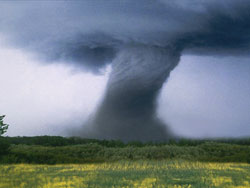 Основными признаками возникновения ураганов, бурь и смерчей являются: усиление скорости ветра и резкое падение атмосферного давления;  ливневые дожди и штормовой нагон воды; образование смерчевых «столбов» над акваторией моря в результате температурных перепадов  и их движение в сторону берега.       После получения сигнала о штормовом предупреждении приступайте к:- укреплению крыши, печных и вентиляционных труб;- заделыванию окон в чердачных помещениях (ставнями, щитами из досок или фанеры);- освобождению балконов и территории двора от пожароопасных предметов;- переходу из легких построек в более прочные здания или в защитные сооружения гражданской обороны.В темное время суток используйте фонари, лампы, свечи; включите радиоприемник для получения информации управления ГО и ЧС и комиссии по чрезвычайным ситуациям; по возможности, находитесь в заглубленном укрытии, в убежищах, погребах и т.п. Если ураган, буря или смерч застали Вас на улицах населенного пункта, держитесь как  можно дальше от легких построек, зданий, мостов, эстакад, линий электропередачи, мачт, деревьев, рек, озер и промышленных объектов. Для защиты от летящих обломков и осколков стекла используйте листы фанеры, картонные и пластмассовые ящики, доски и другие подручные средства. Старайтесь быстрее укрыться в подвалах, погребах и противорадиационных укрытиях, имеющихся в населенных пунктах. Не заходите в поврежденные здания, так как они могут обрушиться при новых  порывах ветра. 	    Если вы оказались в районе паводка или же он неожиданно застиг вас, не следует паниковать. Паника – это самый плохой помощник в экстремальных ситуациях. Паводки, в отличие от наводнения, – обычно явление кратковременное, быстро наступающее и так же быстро проходящее. Самая большая их опасность – это внезапность. Уровень воды так быстро поднимается, что, проснувшись утром, легко обнаружить, что вода находится прямо в доме.В том случае, если это все же произошло или есть вероятность затопления, так как вода уже достигла порога дома, необходимо поднять всю мебель и ценные вещи на чердак. Это поможет уберечь их от порчи, ведь вполне возможно, что вода не достигнет уровня крыши. Оставаться в доме ни в коем случае нельзя, так как поднявшаяся за ночь вода может сделать вас заложником собственного дома, выбраться из которого не будет возможности.В крайнем случае ночевать можно на чердаке, откуда легко выбраться на крышу.Если вода вот-вот грозит ворваться в дом, его немедленно следует покинуть, так как от того, будете ли вы в нем находиться или нет, вещи лучше не станут, а значит, рисковать совершенно незачем. С собой следует взять только самое необходимое: документы, веревку, на случай, если необходимо будет куда-либо привязать лодку, а также продукты питания.На открытой местности, если Вы услышали сигнал оповещения  об образовавшихся смерчах, необходимо покинуть поймы рек, ручьев, перейти на ближайшую возвышенность.Паводок – явление не слишком длительное, но очень опасное, и недооценивать его не стоит. Лучше быть к нему хорошо подготовленным, чем надеяться на то, что он вас минует. Необходимо помнить, что паводок из-за смерчей на побережье Черного моря очень коварен. В течение нескольких минут может выпасть такое количество осадков, что уровень воды в поймах рек и ручьев может подняться до уровня 1-2 метров, особенно в устьях рек. Бурный поток воды несет корчи деревьев, камни, которые представляют реальную угрозу жизни и здоровью населения, их имуществу. Помните об этом, когда располагаетесь на отдых, пикник на красивой полянке в пойме горной реки. Будьте внимательны, прислушивайтесь к сигналам оповещения. При быстром формировании  дождевых туч над морем и их движении в сторону берега лучше отказаться от отдыха на берегу реки и перейти в безопасное место.
